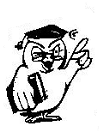 Zespół Szkolno-Przedszkolny nr 23ul. Przedwiośnie 47                                     kod: 51-211 Wrocław    tel: (71) 798-68-51e-mail : sekretariat.zsp23@wroclawskaedukacja.pl        https://zsp23wroclaw.edupage.org/………………..……………..……………..………..……………………….	………………………………………………. Imię i nazwisko rodzica/prawnego opiekuna		miejscowość, data…………………….……..………..…………………………………………adres zamieszkaniaDyrektor Zespołu Szkolno-Przedszkolnego nr 23 ul. Przedwiośnie 4751-211 WrocławWNIOSEK O WYDANIE mLEGITYMACJIZwracam się z prośba o wydanie mLegitymacji dla mojego dziecka:Jednocześnie informuję o zapoznaniu się z regulaminem usługi mLegitymacji szkolnej w Aplikacji mObywatel oraz przesłaniu zdjęcia legitymacyjnego (w formacie JPG lub JPEG w rozmiarze do 5MB) na adres sekretariatu: sekretariat.zsp23@wroclawskaedukacja.plAby otrzymać kody do mLegitymacji proszę o okazanie w sekretariacie legitymacji w wersji papierowej celem sprawdzenia pieczęci urzędowych szkoły świadczących o jej ważności.………………………………………..Podpis rodzica /prawnego opiekunaImię (imiona) i nazwisko uczniaKlasaData i miejsce urodzeniaPESELAdres zamieszkaniaNumer legitymacjiw wersji papierowej:Data wydania legitymacji w wersji papierowej: